Publicado en  el 07/11/2016 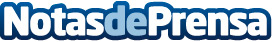 Auriculares de conducción ósea: música que llega al oído mediante los huesosMediante la propagación de vibraciones a través de los huesos del cráneo, los auriculares de conducción ósea esquivan el proceso tradicional y llevan el sonido al cerebro.

Datos de contacto:Nota de prensa publicada en: https://www.notasdeprensa.es/auriculares-de-conduccion-osea-musica-que_1 Categorias: Telecomunicaciones Música E-Commerce Consumo http://www.notasdeprensa.es